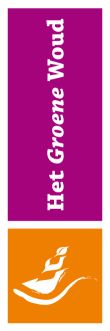 Aanvraagformulier stimulering projectinitiatieven in Het Groene Woud ( mag ingevuld niet meer dan 2 A-4tjes bedragen, een nadere inhoudelijke omschrijving van het idee kan worden bijgevoegd)Via dit aanvraagformulier wordt een bijdrage gereserveerd, pas na een positieve beoordeling van het product (uitvoeringsgereed projectplan) wordt de bijdrage van maximaal € 5.000,- uitbetaald. Het ingevulde en ondertekende aanvraagformulier mailen naar streekhuis@hetgroenewoud.comGelieve het project met de benodigde ondersteuning (kennis, netwerk, financiën etc. zie menukaart van het streekhuis) op te nemen in de werkplaats van Het Groene Woud. 
Middels de link www.werkplaatshetgroenewoud.com komt u op het digitale platform van vraag en aanbod van diensten binnen Het Groene Woud.Naam:Datum:Handtekening:Toelichting Stimulering projectinitiatieven in Het Groene Woud Om de uitvoering cq de projectenstroom te stimuleren, wordt voorgesteld partners in de streek op te roepen met nieuwe projectideeën te komen, die met hulp van het Streekhuis worden ontwikkeld tot uitvoeringsprojecten. Ter stimulering draagt het Streekhuis maximaal € 5.000,- bij aan de ontwikkeling van het idee tot projectplan.VoorwaardenHet idee draagt bij aan de streekdoelen (visie, uvp);Het betreft een regionaal/bovenlokaal idee, dat met de bijdrage van het Streekhuis wordt uitgewerkt tot een uitvoeringsgereed projectplan; de bijdrage is in eerste instantie niet bedoeld voor de uitvoering van het project;De aanvrager dient vriend of partner van Het Groene Woud te zijn;Er is sprake van minimaal 3 samenwerkende partijen, waarvan er - naast de aanvrager zelf - zeker één vriend, partner of structureel donateur van Het Groene Woud is;De initiatiefnemer levert zelf ook een aantoonbare bijdrage (in geld, uren en/of natura);Aanvragen worden ingediend bij het Streekhuis;De bijdrage wordt achteraf betaald als het product (uitvoeringsgereed projectplan) er is. De projectadviescommissie (PAC) beoordeelt het product.Uitwerking voorwaardenRegionaalRegionaal werkende partijen of drie verspreid liggende lokale partijen, die regionaal samenwerken en waarbij de doelstelling bovenlokaal is. De wil tot samenwerking wordt in het projectplan schriftelijk aangetoond.Bij uitzondering een lokaal project met regionaal effect/uitstraling (mijn locatie doet wat voor de regio, niet de regio komt naar mijn locatie). In dat geval moet het organiseren van dat regionale effect een onlosmakelijk deelproduct van het projectplan zijn. Zowel het idee als het uitvoeringsgerede projectplan zijn regionaal.UitvoeringsgereedHet projectplan bevat de uitwerking van doelen, activiteiten (afrekenbare producten), deelnemende en betrokken partijen, sluitende begroting en financiering.Op basis van het projectplan moet er zicht zijn op uitvoering, met of zonder subsidie.Eigen bijdrageDe eigen bijdrage (en/of bijdragen van derden) is minimaal 50%, oftewel het Streekhuis verdubbelt de eigen inzet tot maximaal € 5.000,-.Inzet van vrijwilligersuren als eigen bijdrage is mogelijk à € 20,- per uur, de inzet van eigen personeel à € 30,- per uur. Deze bijdragen worden dus niet uitbetaald.Een eigen bijdrage in natura is mogelijk, deze uitdrukken/waarderen in euro’s.AdvieskostenVoor de inhuur van een adviseur voor het opstellen van een uitvoeringsgereed projectplan geldt een maximum uurtarief van € 80, inclusief niet verrekenbare/compensabele btw. Als een hoger tarief wordt gehanteerd, wordt bij de berekening van de subsidiabele projectkosten uitgegaan van dit max. tarief.Vriend, partner of structureel donateur van Het Groene WoudDankzij structurele bijdragen kan Het Groene Woud projecten die bijdragen aan het versterken van de kernwaarden van Het Groene Woud blijven ondersteunen. Voor meer informatie: stuur een mailtje naar streekhuis@hetgroenewoud.com of kijk op http://www.hetgroenewoud.com/organisatie/streekraad/sluit-aan-en-doe-mee. ProcedureAanvragen voor deze bijdrage worden ingediend via een ondertekend aanvraagformulier (te downloaden via http://www.hetgroenewoud.com/organisatie/streekraad/menukaart/financiële-ondersteuning/subsidieregeling-stimulering-projectideeën-streekhuis. Het Streekhuis schat de kansrijkheid vooraf in. Een positieve beoordeling resulteert in een reservering.De initiatiefnemer werkt het idee uit tot een uitvoeringsgereed projectplan. Het uitvoeringsgerede projectplan wordt beoordeeld door de PAC; bij een positieve beoordeling wordt de gereserveerde bijdrage uitbetaald op basis van de werkelijk gemaakte kosten (50% tot max. € 5.000).Projectplannen worden in de PAC op volgorde van binnenkomst in behandeling genomen.De initiatiefnemer dient, voor zover aan de orde, zelf een aanvraag in voor de financiering van de uitvoering. De aanvraag doorloopt bij betreffende financier de reguliere beoordelingsprocedure en maakt gebruik van het daarbij horende projectformat en aanvraagformulier.1ProjectnaamProjectnaamProjectnaamProjectnaamProjectnaamProjectnaamProjectnaamProjectnaamProjectnaam12Gegevens InitiatiefnemerGegevens InitiatiefnemerGegevens InitiatiefnemerGegevens InitiatiefnemerGegevens InitiatiefnemerGegevens InitiatiefnemerGegevens InitiatiefnemerGegevens InitiatiefnemerGegevens InitiatiefnemerInitiatiefnemerContactpersoonContactpersoonAdres/WoonplaatsAdres/WoonplaatsAdres/WoonplaatsTelefoonTelefoon@mail3Doel projectideeDoel projectideeDoel projectideeDoel projectideeDoel projectideeDoel projectideeDoel projectideeDoel projectideeDoel projectidee4Omschrijving projectideeOmschrijving projectideeOmschrijving projectideeOmschrijving projectideeOmschrijving projectideeOmschrijving projectideeOmschrijving projectideeOmschrijving projectideeOmschrijving projectidee5 Hoe wordt bijgedragen aan de streekdoelen van Het Groene WoudHoe wordt bijgedragen aan de streekdoelen van Het Groene WoudHoe wordt bijgedragen aan de streekdoelen van Het Groene WoudHoe wordt bijgedragen aan de streekdoelen van Het Groene WoudHoe wordt bijgedragen aan de streekdoelen van Het Groene WoudHoe wordt bijgedragen aan de streekdoelen van Het Groene WoudHoe wordt bijgedragen aan de streekdoelen van Het Groene WoudHoe wordt bijgedragen aan de streekdoelen van Het Groene WoudHoe wordt bijgedragen aan de streekdoelen van Het Groene Woud6Waarom betreft het een  bovenlokaal/regionaal projectWaarom betreft het een  bovenlokaal/regionaal projectWaarom betreft het een  bovenlokaal/regionaal projectWaarom betreft het een  bovenlokaal/regionaal projectWaarom betreft het een  bovenlokaal/regionaal projectWaarom betreft het een  bovenlokaal/regionaal projectWaarom betreft het een  bovenlokaal/regionaal projectWaarom betreft het een  bovenlokaal/regionaal projectWaarom betreft het een  bovenlokaal/regionaal project7Locatie/projectgebied waar het project wordt uitgevoerdLocatie/projectgebied waar het project wordt uitgevoerdLocatie/projectgebied waar het project wordt uitgevoerdLocatie/projectgebied waar het project wordt uitgevoerdLocatie/projectgebied waar het project wordt uitgevoerdLocatie/projectgebied waar het project wordt uitgevoerdLocatie/projectgebied waar het project wordt uitgevoerdLocatie/projectgebied waar het project wordt uitgevoerdLocatie/projectgebied waar het project wordt uitgevoerd8Doelgroepen van het project Doelgroepen van het project Doelgroepen van het project Doelgroepen van het project Doelgroepen van het project Doelgroepen van het project Doelgroepen van het project Doelgroepen van het project Doelgroepen van het project 9Regionale partners waarmee in het project wordt samengewerkt (minimaal 3)Regionale partners waarmee in het project wordt samengewerkt (minimaal 3)Regionale partners waarmee in het project wordt samengewerkt (minimaal 3)Regionale partners waarmee in het project wordt samengewerkt (minimaal 3)Regionale partners waarmee in het project wordt samengewerkt (minimaal 3)Regionale partners waarmee in het project wordt samengewerkt (minimaal 3)Regionale partners waarmee in het project wordt samengewerkt (minimaal 3)Regionale partners waarmee in het project wordt samengewerkt (minimaal 3)Regionale partners waarmee in het project wordt samengewerkt (minimaal 3)10 Welke van de partners is vriend of structureel donateur van Het Groene Woud en wat is het IBAN-rekeningnummerWelke van de partners is vriend of structureel donateur van Het Groene Woud en wat is het IBAN-rekeningnummerWelke van de partners is vriend of structureel donateur van Het Groene Woud en wat is het IBAN-rekeningnummerWelke van de partners is vriend of structureel donateur van Het Groene Woud en wat is het IBAN-rekeningnummerWelke van de partners is vriend of structureel donateur van Het Groene Woud en wat is het IBAN-rekeningnummerWelke van de partners is vriend of structureel donateur van Het Groene Woud en wat is het IBAN-rekeningnummerWelke van de partners is vriend of structureel donateur van Het Groene Woud en wat is het IBAN-rekeningnummerWelke van de partners is vriend of structureel donateur van Het Groene Woud en wat is het IBAN-rekeningnummerWelke van de partners is vriend of structureel donateur van Het Groene Woud en wat is het IBAN-rekeningnummer11Voorbereidingsperiode van idee naar uitvoeringsgereed projectvoorstelVoorbereidingsperiode van idee naar uitvoeringsgereed projectvoorstelVoorbereidingsperiode van idee naar uitvoeringsgereed projectvoorstelVoorbereidingsperiode van idee naar uitvoeringsgereed projectvoorstelVoorbereidingsperiode van idee naar uitvoeringsgereed projectvoorstelVoorbereidingsperiode van idee naar uitvoeringsgereed projectvoorstelVoorbereidingsperiode van idee naar uitvoeringsgereed projectvoorstelVoorbereidingsperiode van idee naar uitvoeringsgereed projectvoorstelVoorbereidingsperiode van idee naar uitvoeringsgereed projectvoorstelPlanning startPlanning startPlanning startPlanning startPlanning opleveringPlanning opleveringPlanning opleveringPlanning opleveringPlanning oplevering12Geraamde kosten (gespecificeerde begroting excl en incl btw bijvoegen, bv offerte)Geraamde kosten (gespecificeerde begroting excl en incl btw bijvoegen, bv offerte)Geraamde kosten (gespecificeerde begroting excl en incl btw bijvoegen, bv offerte)Geraamde kosten (gespecificeerde begroting excl en incl btw bijvoegen, bv offerte)Geraamde kosten (gespecificeerde begroting excl en incl btw bijvoegen, bv offerte)Geraamde kosten (gespecificeerde begroting excl en incl btw bijvoegen, bv offerte)Geraamde kosten (gespecificeerde begroting excl en incl btw bijvoegen, bv offerte)Geraamde kosten (gespecificeerde begroting excl en incl btw bijvoegen, bv offerte)Geraamde kosten (gespecificeerde begroting excl en incl btw bijvoegen, bv offerte)13Gevraagde bijdrage (50% met max € 5.000,-)                                             Gevraagde bijdrage (50% met max € 5.000,-)                                             Gevraagde bijdrage (50% met max € 5.000,-)                                             Gevraagde bijdrage (50% met max € 5.000,-)                                             Gevraagde bijdrage (50% met max € 5.000,-)                                             Gevraagde bijdrage (50% met max € 5.000,-)                                             Gevraagde bijdrage (50% met max € 5.000,-)                                             Gevraagde bijdrage (50% met max € 5.000,-)                                             Gevraagde bijdrage (50% met max € 5.000,-)                                             14Eigen bijdrageEigen bijdrageEigen bijdrageEigen bijdrageEigen bijdrageEigen bijdrageEigen bijdrageEigen bijdrageEigen bijdrageEigen geldEigen geldVrijwilligersuren (à € 20,- per uur)Vrijwilligersuren (à € 20,- per uur)Vrijwilligersuren (à € 20,- per uur)Eigen personeel(à   € 30,- per uur)Eigen personeel(à   € 30,- per uur)Anders in naturaAnders in natura15Activiteiten/hulp waarvoor de gevraagde bijdrage wordt ingezetActiviteiten/hulp waarvoor de gevraagde bijdrage wordt ingezetActiviteiten/hulp waarvoor de gevraagde bijdrage wordt ingezetActiviteiten/hulp waarvoor de gevraagde bijdrage wordt ingezetActiviteiten/hulp waarvoor de gevraagde bijdrage wordt ingezetActiviteiten/hulp waarvoor de gevraagde bijdrage wordt ingezetActiviteiten/hulp waarvoor de gevraagde bijdrage wordt ingezetActiviteiten/hulp waarvoor de gevraagde bijdrage wordt ingezetActiviteiten/hulp waarvoor de gevraagde bijdrage wordt ingezet16OpmerkingenOpmerkingenOpmerkingenOpmerkingenOpmerkingenOpmerkingenOpmerkingenOpmerkingenOpmerkingen